The 5th Annual NCAM "Fall Brawl" Masters MeetRegistration ScheduleIt is now 2:00 PM EDT on Sunday, September 29, 2013.Online Registration is in 'Build' Mode.More Information Coming Soon...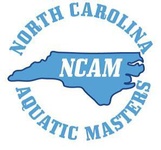 Sunday, November 3, 2013USMS Sanction: pendingNorth Carolina Aquatic MastersSwim Meet Registration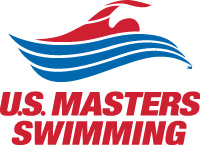 OpenCloseSwimmer RegistrationFri, September 27, 2013 12:00 AM EDTTue, October 29, 2013 11:59 PM EDTDate: Sunday, November 3, 2013

Location: Koury Natatorium, UNC Campus

Warm-Ups: Warm-Ups for the 1650s at 9:00am, Start the meet at 10:00am
Warm-Ups for all other events at 10:00am, event 3 start time of 11:00am

Events: 
1/2 1650-yard Free
3/4 100 IM
5/6 500 Free
7/8 100 Back
9/10 200 Mixed Free Relay
- 10-minute break -
11/12 200 Free
13/14 100 Breast
15/16 100 Free
17/18 200 Mixed Medley Relay
- 10-minute break -
19/20 200 Back, Fly or Breast (declare on meet day which stroke you will be swimming)
21/22 50 Free
23/24 100 Fly
25/26 400 Mixed Free RelaySponsor: North Carolina Aquatic ClubEligibility: swimmers but be registered members of U.S. Masters Swimming for 2013 or 2014.Meet Registration: Online registration only.  Online entries are paid by credit card to ClubAssistant.com Events.Entry Limits: maximum of 5 individual entries per personFees: $3 per individual event; $15 per athlete facility surchargeMeet Director: Britton Banning-Arndt, britton1185@gmail.comPlease note: If paying by credit card, your credit card statement will reflect a charge from "ClubAssistant.com Events."